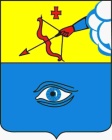 ПОСТАНОВЛЕНИЕ___09.11.2023_                                                                                             № __17/43__ г. ГлазовО внесении изменений в актуализированную схему водоснабжения и водоотведения муниципального образования «Городской округ «Город Глазов» Удмуртской Республики» до 2028 года, утвержденную  постановлением Администрации города Глазова от 29.08.2023 № 17/35 Руководствуясь Федеральным законом от 06.10.2003 № 131-ФЗ «Об общих принципах организации местного самоуправления в Российской Федерации», в соответствии с Федеральным законом от 07.12.2011 № 416-ФЗ «О водоснабжении и водоотведении», подпунктом «в» пункта 8 постановления Правительства Российской Федерации от 05.09.2013 № 782 «О схемах водоснабжения и водоотведения», Уставом муниципального образования «Городской округ «Город Глазов» Удмуртской Республики»,ПОСТАНОВЛЯЮ:1. Внести в актуализированную схему водоснабжения и водоотведения муниципального образования «Городской округ «Город Глазов» Удмуртской Республики» до 2028 года, утвержденную постановлением Администрации города Глазова от 29.08.2023 № 17/35, следующие изменения:1.1. Раздел 3.7.  изложить в следующей редакции:«3.7. Прогнозные балансы потребления горячей, питьевой воды на срок не менее 10 лет с учетом различных сценариев развития города, рассчитанные на сновании расхода горячей, питьевой воды, а также исходя из текущего объема потребления воды населением и его динамики с учетом перспективы развития и изменения состава и структуры застройки.Прогноз приростов объемов питьевой воды, горячей воды сформирован на основании:- Генерального плана г. Глазова;- выданных технических условий, заявок о подключении, предоставленной информации о возможности подключения к системе водоотведения, выданных в период 2021-2023 г.г.                                         Перечень объектов,планируемых к подключению к централизованным системам горячего водоснабжения, холодного водоснабжения в 2024-2027 г.г.3.7.1. Прогнозные балансы потребления горячей водыПо данным филиала АО «РИР» в г. Глазове ожидаемое потребление горячей воды и прогноз её распределения по группам потребителей сведены в таблицы.Перспективный структурный баланс потребления горячей водыпо группам потребителейтыс. куб. мПерспективный территориальный баланс горячей водыпо технологическим зонам водоснабжения (по теплоисточникам)	3.7.2.  Прогнозные балансы потребления питьевой воды на срок не менее 10 лет с учетом различных сценариев развития городаПрогнозный баланс потребления питьевой воды сведен в таблицу:          ».1.4. В разделе 3.8. «Сведения о фактическом и ожидаемом потреблении горячей, питьевой воды (годовое, среднесуточное, максимальное суточное)»: 1.4.1 Таблицу «Ожидаемое потребление горячей воды» изложить в следующей редакции:«        ».1.4.2 Таблицу «Ожидаемое потребление питьевой воды (тыс.м3/год)» изложить в следующей редакции:«          ».	1.5. Раздел 3.10 изложить в следующей редакции:« 3.10 Прогноз  распределения расходов воды на водоснабжение по типам абонентов, в том числе на водоснабжение жилых зданий, объектов общественно-делового назначения, промышленных объектов, исходя из фактических расходов горячей, питьевой воды с учетом данных о перспективном потреблении горячей, питьевой воды абонентам.Перспективный структурный баланс потребления горячей воды по группам потребителей, исходя из фактических расходов горячей воды с учетом данных о перспективном потреблении горячей воды абонентам приведен в таблице:тыс. куб. м          ».1.6. Раздел 3.12. изложить в следующей редакции:«3.12 Перспективные балансы водоснабжения (общий - баланс подачи и реализации горячей, питьевой воды, территориальный - баланс подачи и реализации горячей, питьевой воды по технологическим зонам водоснабжения, структурный – баланс реализации горячей, питьевой воды по группам абонентов).Ожидаемое потребление горячей воды и прогноз её распределения по группам потребителей сведены в таблицы:Перспективный структурный баланс потребления горячей воды по группам потребителей:тыс. куб. мПерспективный территориальный баланс горячей воды по технологическим зонам водоснабжения (по теплоисточникам):тыс. куб. мОбщий ожидаемый баланс потребления питьевой воды сведен в таблицу:           ».1.7. Раздел 10.5  изложить в следующей редакции:«10.5 Прогнозные балансы поступления сточных вод в централизованную систему водоотведения и отведения стоков по технологическим зонам водоотведения на срок не менее 10 лет с учетом различных сценариев развития города.Прогноз приростов объемов стоков сформирован на основании:- Генерального плана г. Глазова;- выданных технических условий, заявок о подключении, предоставленной информации о возможности подключения к системе водоотведения, выданных в период 2021-2023 г.г.Перечень объектов,планируемых к подключению к централизованной системе водоотведения в 2024-2027 г.г.».	1.8. Раздел 11.1  изложить в следующей редакции:«11.1.Сведения о фактическом и ожидаемом поступлении сточных вод в централизованную систему водоотведения.».2. Настоящее постановление подлежит официальному опубликованию.3. Контроль за исполнением настоящего постановления возложить на начальника управления жилищно-коммунального хозяйства Администрации города Глазова.Администрация муниципального образования «Городской округ «Город Глазов» Удмуртской Республики»(Администрация города Глазова) «Удмурт Элькунысь«Глазкар»  кар округ»муниципал кылдытэтлэн Администрациез(Глазкарлэн Администрациез)№ п/пОбъект, адресПодключаемая максимальная нагрузка (ГВС), куб. м/сут.Подключаемая максимальная нагрузка (вода), куб. м/сут. 1Многоквартирный жилой дом, ул. Кирова, 365,6348,132Многоквартирный жилой дом,ул. Республиканская, 25100,8348,23Многоквартирный жилой дом, ул. Калинина, 12136,4133,114Жилой комплекс, ул. Пехтина (кнзу 18:28:000059:110)106,0199,515ИП Беляев зем. участок, ул. Толстого, 46,  стр. 236,01816ПРОМПАРК, Химмашевское шоссе, 1-12007Земельный участок для размещения логистического центра восточнее микрорайона "Сыга"1680,39248Центр культурного развития в г. Глазове  в районе перекрестка ул. Толстого и ул. К. Маркса44,039,419Цех металлоконструкций, ул. Глинки, 2-8,6510Реабилитационный центр для детей и подростков с ограниченными возможностями, ул. Советская, 50-18,10811Земельные участки (объекты Левобережье-2), ул. Сибирская, Пехтина, Толстого,пр-д Восточный1029,41012,812Целлюлозно-бумажный завод, ул. Советская, 49-500ИТОГО3198,54912,9Наименование показателя  Ед. изм.Ожидаемое потребление горячей воды Ожидаемое потребление горячей воды Ожидаемое потребление горячей воды Ожидаемое потребление горячей воды Ожидаемое потребление горячей воды Ожидаемое потребление горячей воды Ожидаемое потребление горячей воды Ожидаемое потребление горячей воды Ожидаемое потребление горячей воды Ожидаемое потребление горячей воды Наименование показателя  Ед. изм.2018 год2019 год2020 год2021 год2022 год2023 год2024 год2025 год2026 год2027 годГодовое потребление горячей воды  тыс. м31989,81969,91950,21930,71911,41863,93062,43062,43062,43062,4Среднесуточное потребление горячей воды  тыс. м35,455,405,345,295,245,118,398,398,398,39Максимальное суточное потребление горячей воды  тыс. м36,56,56,46,36,36,19,89,89,89,8Группы потребителей2018 год2019 год2020 год2021 год2022 год2023 год2024 год2025 год2026 год2027 годНаселение1499,141484,151469,31454,611440,061408,31852,81852,81852,81852,8Бюджетные организации370,47366,77363,1359,47355,86388,67383,7383,7383,7383,7Прочие120,23119,03117,84116,66115,4966,95825,9825,9825,9825,9Итого1989,81969,91950,21930,71911,41863,923062,43062,43062,43062,4Наименование теплоисточника2018 год2019 год2020 год2021 год2022 год2023 год2024 год2025 год2026 год2027 годТЭЦ АО «РИР»1978,471958,691939,11919,711900,521907,113115,253115,253115,253115,25Котельная, ул. Куйбышева, 7793,4492,5191,5890,6789,7683,9883,9883,9883,9883,98КотельнаяАО «Реммаш»58,7658,1757,5957,0156,4445,2745,2745,2745,2745,27КотельнаяАО «КомЭнерго»63,7663,1262,4961,8661,2468,5968,5968,5968,5968,59Итого2194,432172,472150,762129,252107,962104,953313,093313,093313,093313,09Наименование показателя  Ед. изм.Ожидаемое потребление питьевой воды Ожидаемое потребление питьевой воды Ожидаемое потребление питьевой воды Ожидаемое потребление питьевой воды Ожидаемое потребление питьевой воды Ожидаемое потребление питьевой воды Ожидаемое потребление питьевой воды Ожидаемое потребление питьевой воды Ожидаемое потребление питьевой воды Ожидаемое потребление питьевой воды Наименование показателя  Ед. изм.2019 год2020 год2021 год2022 год2023 год2024 год2025 год2026 год2027 год2028 годГодовое потребление питьевой воды  тыс. м37552,767025,46744,766639,626459,958211,48211,48211,48211,48211,4Наименование показателя (ед. изм.)Ожидаемое потребление горячей воды Ожидаемое потребление горячей воды Ожидаемое потребление горячей воды Ожидаемое потребление горячей воды Ожидаемое потребление горячей воды Ожидаемое потребление горячей воды Ожидаемое потребление горячей воды Ожидаемое потребление горячей воды Ожидаемое потребление горячей воды Ожидаемое потребление горячей воды Наименование показателя (ед. изм.)2018 год2019 год2020 год2021 год2022 год2023 год2024 год2025 год2026 год2027 годГодовое потребление горячей воды (тыс. м3)1989,81969,91950,21930,71911,41863,923062,43062,43062,43062,4Наименование показателя (ед. изм.)Ожидаемое потребление питьевой воды Ожидаемое потребление питьевой воды Ожидаемое потребление питьевой воды Ожидаемое потребление питьевой воды Ожидаемое потребление питьевой воды Ожидаемое потребление питьевой воды Ожидаемое потребление питьевой воды Ожидаемое потребление питьевой воды Ожидаемое потребление питьевой воды Ожидаемое потребление питьевой воды Наименование показателя (ед. изм.)2019 год2020 год2021 год2022 год2023 год2024 год2025 год2026 год2027 год2028 годГодовое потребление питьевой воды (тыс. м3)7552,767025,46744,766639,626459,938211,48211,48211,48211,48211,4Группы потребителей2018 год2019 год2020 год2021 год2022 год2023 год2024 год2025 год2026 год2027 годНаселение1499,141484,151469,31454,611440,061408,31852,81852,81852,81852,8Бюджетные организации370,47366,77363,1359,47355,86388,67383,7383,7383,7383,7Прочие120,23119,03117,84116,66115,4966,95825,9825,9825,9825,9Итого1989,81969,91950,21930,71911,41863,923062,43062,43062,43062,4Наименование показателя  Ед. изм.Ожидаемое потребление горячей воды Ожидаемое потребление горячей воды Ожидаемое потребление горячей воды Ожидаемое потребление горячей воды Ожидаемое потребление горячей воды Ожидаемое потребление горячей воды Ожидаемое потребление горячей воды Ожидаемое потребление горячей воды Ожидаемое потребление горячей воды Ожидаемое потребление горячей воды Наименование показателя  Ед. изм.2018 год2019 год2020 год2021 год2022 год2023 год2024 год2025 год2026 год2027 годГодовое потребление горячей воды тыс. м31989,81969,91950,21930,71911,41863,93062,43062,43062,43062,4Среднесуточное потребление горячей воды  тыс. м35,455,405,345,295,245,118,398,398,398,39Максимальное суточное потребление горячей воды  тыс. м36,56,56,46,36,36,19,89,89,89,8Группы потребителей2018 год2019 год2020 год2021 год2022 год2023 год2024 год2025 год2026 год2027 годНаселение1499,141484,151469,31454,611440,061408,31852,81852,81852,81852,8Бюджетные организации370,47366,77363,1359,47355,86388,67383,7383,7383,7383,7Прочие120,23119,03117,84116,66115,4966,95825,9825,9825,9825,9Итого1989,81969,91950,21930,71911,41863,923062,43062,43062,43062,4Наименование теплоисточника2018 год2019 год2020 год2021 год2022 год2023 год2024 год2025 год2026 год2027 годТЭЦ АО «РИР»1978,471958,691939,11919,711900,521907,113115,253115,253115,253115,25Котельная, ул. Куйбышева, 7793,4492,5191,5890,6789,7683,9883,9883,9883,9883,98КотельнаяАО «Реммаш»58,7658,1757,5957,0156,4445,2745,2745,2745,2745,27КотельнаяАО «КомЭнерго»63,7663,1262,4961,8661,2468,5968,5968,5968,5968,59Итого2194,432172,472150,762129,252107,962104,953313,093313,093313,093313,09Наименование показателя (ед. изм.)Ожидаемое потребление питьевой воды Ожидаемое потребление питьевой воды Ожидаемое потребление питьевой воды Ожидаемое потребление питьевой воды Ожидаемое потребление питьевой воды Ожидаемое потребление питьевой воды Ожидаемое потребление питьевой воды Ожидаемое потребление питьевой воды Ожидаемое потребление питьевой воды Ожидаемое потребление питьевой воды Наименование показателя (ед. изм.)2019 год2020 год2021 год2022 год2023 год2024 год2025 год2026 год2027 год2028 годГодовое потребление питьевой воды (тыс. м3)7552,767025,46744,766639,626459,938211,48211,48211,48211,48211,4№ п/пОбъект, адресПодключаемая максимальная нагрузка, куб. м/сут. 1Многоквартирный жилой дом, ул. Кирова, 3312Многоквартирный жилой дом, ул. Республиканская, 2539,63Многоквартирный жилой дом, ул. Калинина, 121144Жилой комплекс, ул. Пехтина (кнзу 18:28:000059:110)61,385ИП Беляев земельный участок, ул. Толстого, 46, стр. 229,36ПРОМПАРК, Химмашевское шоссе, 1967Земельный участок для размещения логистического центра восточнее микрорайона "Сыга"2768Центр культурного развития в г.Глазове в районе перекрестка ул. Толстого и ул. К.Маркса4,429Цех металлоконструкций, ул. Глинки, 28,6510Реабилитационный центр для детей и подростков с ограниченными возможностями, ул. Советская, 5013,53511Земельные участки (объекты Левобережье-2), ул.Сибирская, Пехтина, Толстого, пр-д Восточный634,812Целлюлозно-бумажный завод, ул. Советская, 49500ИТОГО:ИТОГО:1808,6851808,685ГодПланируемое поступление стоков на очистные сооружения (тыс. м3)20239235,020249895,020259895,020269895,020279895,020289895,020299895,020309895,020319895,020329895,0ГодПланируемыеФактические20188950,08759,520198820,07937,820208820,09865,120219363,09070,120229560,19461,620239235,0    -20249895,0    -20259895,0    -20269895,0    -20279895,0    -Глава города ГлазоваС.Н. Коновалов